Adipositas-Patienten-Verlaufsdokumentation (APV) - eine elektronische, longitudinale Dokumentation von Verlaufsdaten über Menschen mit Adipositas 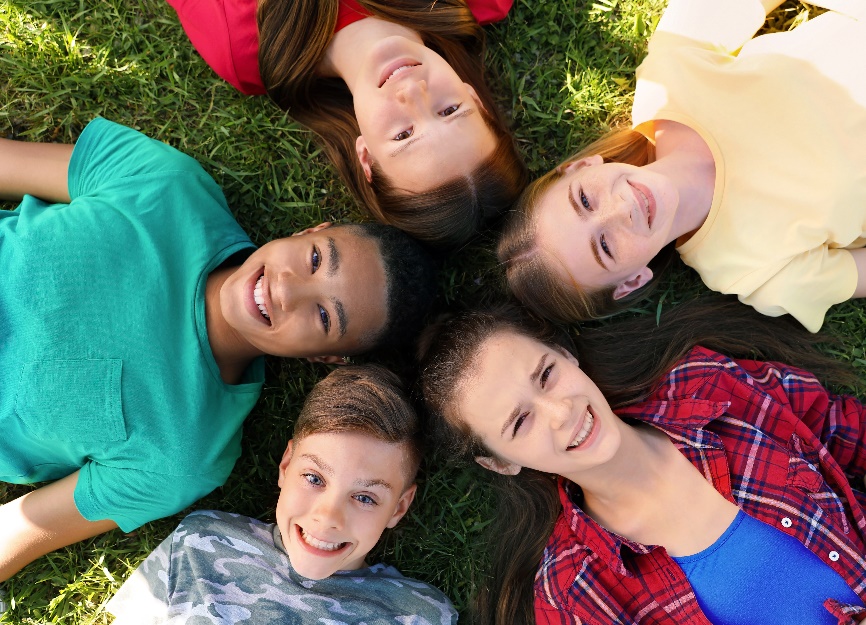 ©New Africa - stock.adobe.com Information für Jugendliche ab 13 Jahre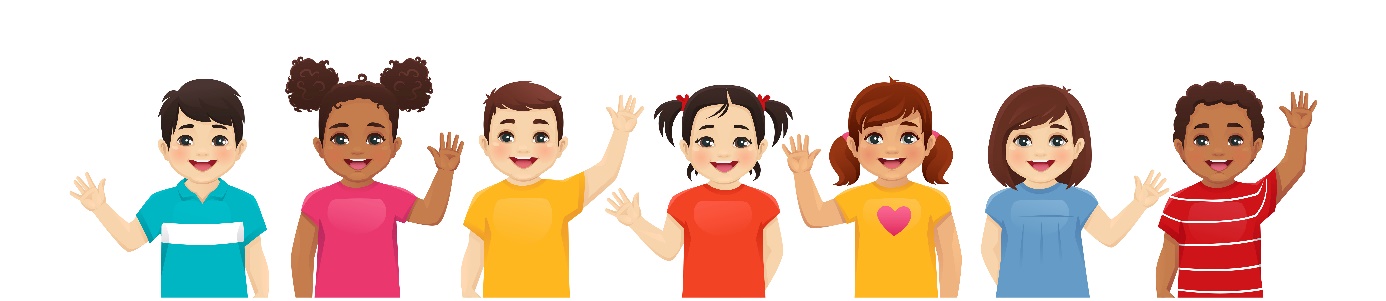 ©Volha Hlinskaya - stock.adobe.comWir möchten Dich bitten, an einer Dokumentation von Verlaufsdaten über Menschen mit Adipositas teilzunehmen:Bei der Adipositas-Patienten-Verlaufsdokumentation (APV) handelt es sich um eine multizentrische, prospektive Erfassung von Routinedaten zum Thema Adipositas. Dabei werden dezentral Verlaufsdaten von Menschen mit Adipositas gesammelt. Deine Daten können helfen, neue Erkenntnisse über die Therapie und den Verlauf dieser Erkrankung zu erhalten. Ziele der APV-Initiative sind 1) die standardisierte, longitudinale Erfassung der Therapie und der Therapieergebnisse von Menschen mit Adipositas, 2) interner (Vergleich mit Vorjahr, Vergleich mit den Leitlinien) und externer (Vergleich mit anderen Einrichtungen) Qualitätsvergleich zwischen den teilnehmenden Zentren zur stetigen Verbesserung der Versorgungssituation, 	
3) epidemiologische Forschung basierend auf einem aussagekräftigen Datensatz. Im Rahmen von wissenschaftlichen Publikationen sollen beispielsweise Häufigkeit und Einflussfaktoren auf Folge- und Begleiterkrankungen wie z.B. Diabetes mellitus, Bluthochdruck, Herzinfarkt, Schlaganfall und Fettleber untersucht werden, um die Behandlung zu verbessern und diesen Erkrankungen vorzubeugen. Weitere Fragestellungen sind 1) welche Krankheitsverläufe gibt es basierend auf bestimmten Ausgangsparametern, wie z.B. Body-Mass-Index (BMI) 2) wie verändert sich die Therapie der Adipositas über die Zeit? 3) welche Risikofaktoren treten in Zusammenhang mit mikro- und makrovaskulären Erkrankungen auf? sowie 4) werden die aktuellen Behandlungsleitlinien der DAG und AGA in der Praxis umgesetzt? Vor Beginn jeder Auswertung und der statistischen Analysen werden die Fragestellungen und Forschungsthemen von einem wissenschaftlichen Gremium begutachtet.Welche Daten werden erfasst: Dein Name, Vorname, Geburtsdatum, Geschlecht und Wohnort werden ausschließlich bei deinem Arzt oder deiner Ärztin gespeichert. An die Universität Ulm weitergegeben werden Informationen zu deiner Therapie und Untersuchungsergebnisse aus dem Labor. Bei der Weitergabe deiner Daten wird dein richtiger Name durch eine Nummer ersetzt, sodass nur dein Arzt oder deine Ärztin weiß, dass dein Name hinter dieser Nummer steckt. Dieses Vorgehen nennt man Pseudonymisierung.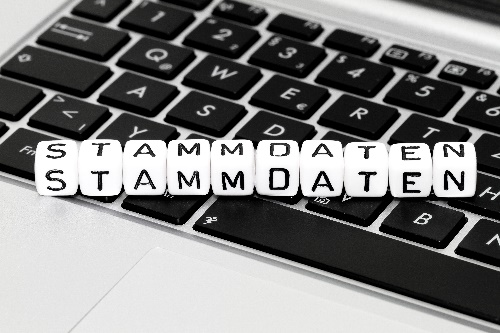 Eine Identifikation deiner Person ist also nur an deinem Behandlungszentrum möglich. Muss ich mitmachen? Nein, du musst nicht mitmachen, und niemand kann dich zwingen mitzumachen. Wenn du dich für die Teilnahme an dieser Initiative entscheidest, werden deine Eltern gebeten, ein bestimmtes Formular zu unterschreiben. Du darfst auch jederzeit wieder aufhören. Wie lange werden meine Daten gespeichert? 
Deine Daten werden dauerhaft gespeichert. So können viele Informationen zur deiner Therapie gesammelt werden und können daher auch anderen Menschen mit Adipositas helfen. Wenn du dir diese Information durchgelesen hast, denk mindestens einen Tag lang darüber nach und gib uns dann Bescheid, ob du mitmachen möchtest.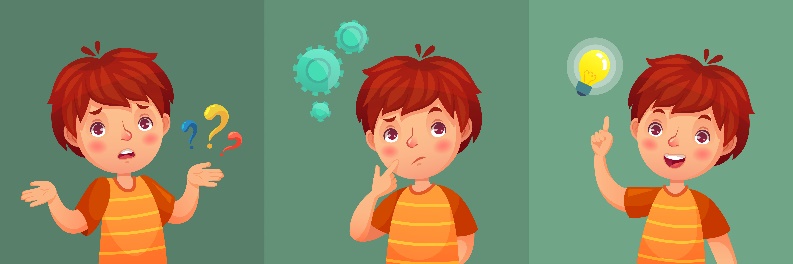 ©Tartila - stock.adobe.com